Bonjour les CP Voici les activités pour vendredi :- une fiche de maths- une fiche de révision en lecture sur les sons ph et oin- une fiche de révision ac al…- dictées muettesBon courage.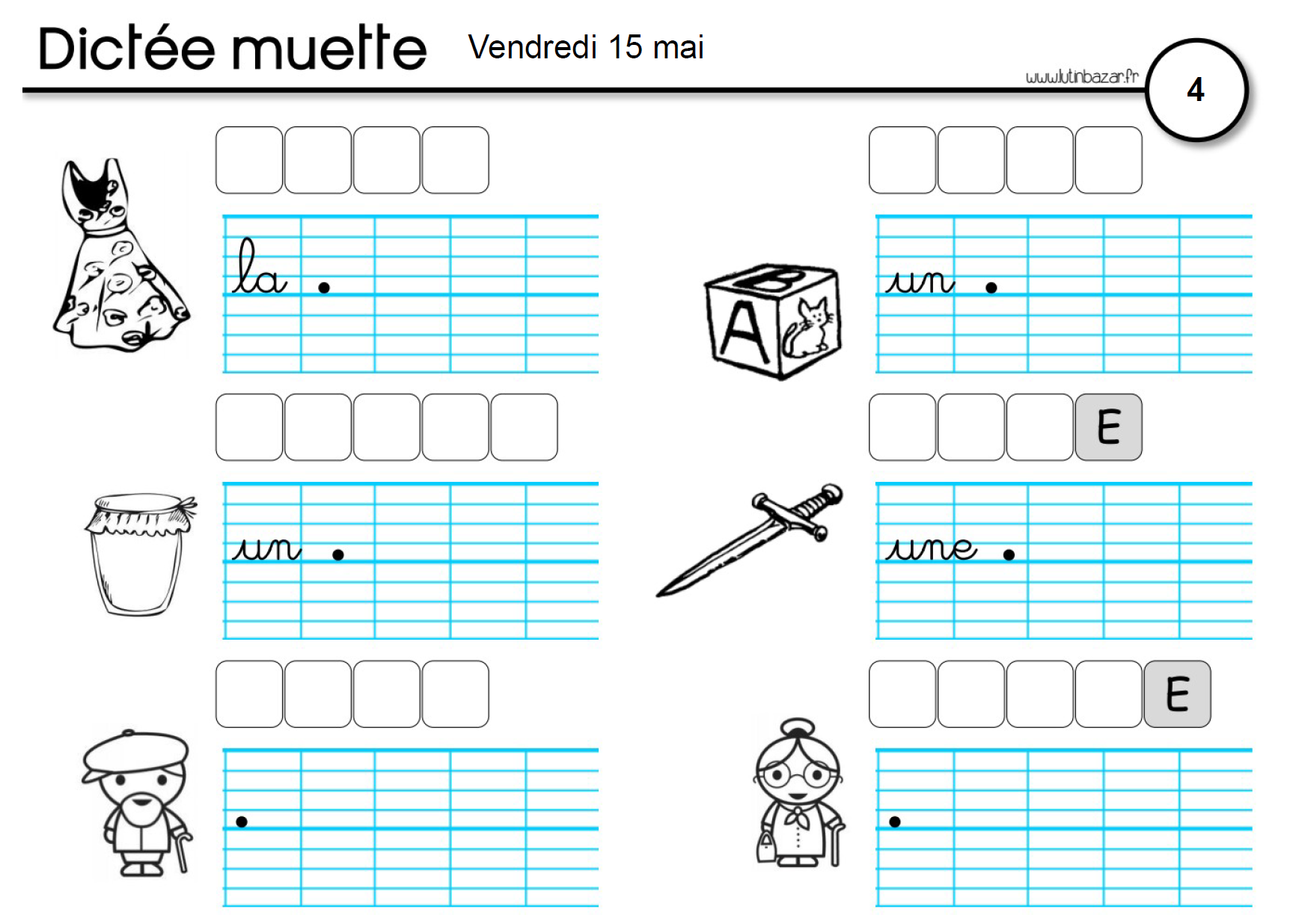 